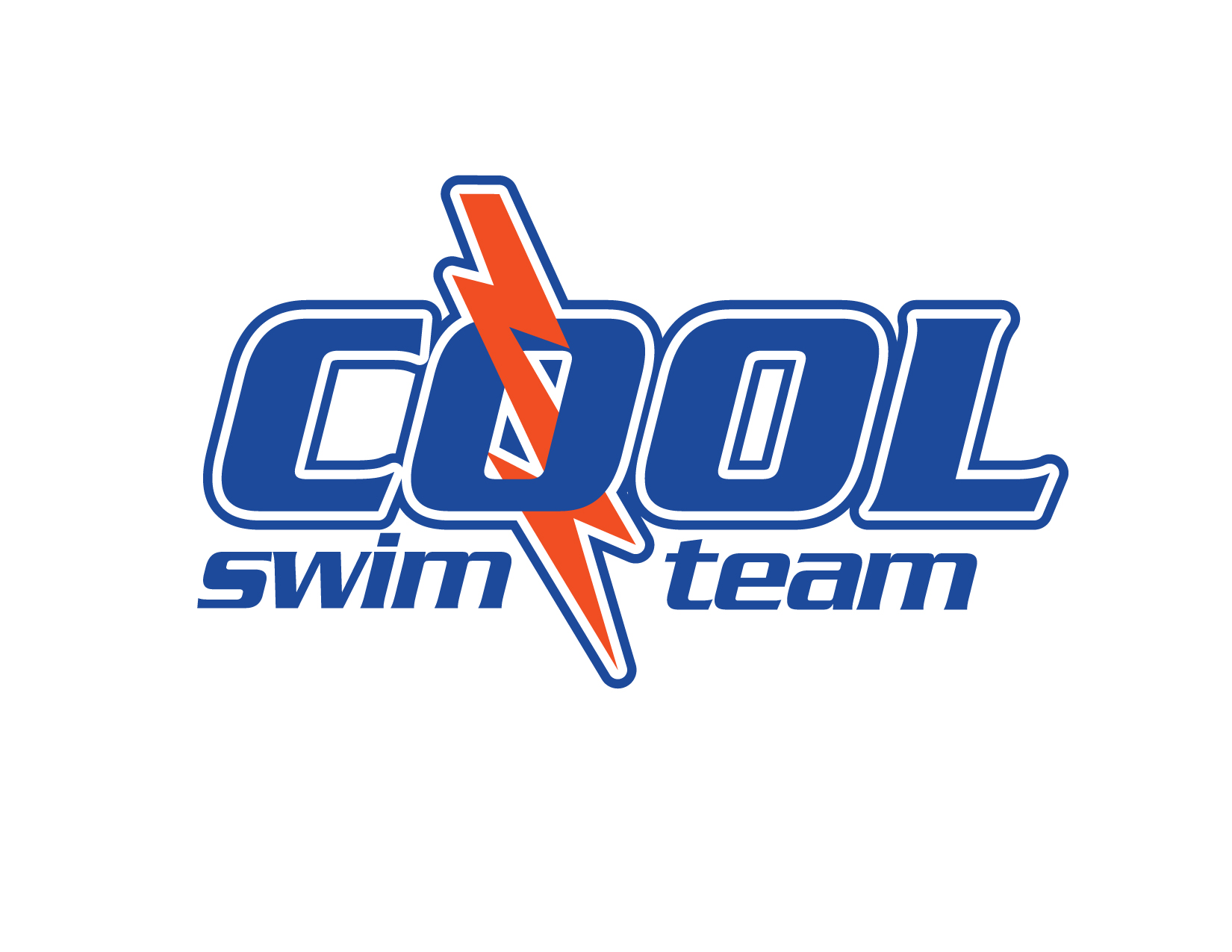 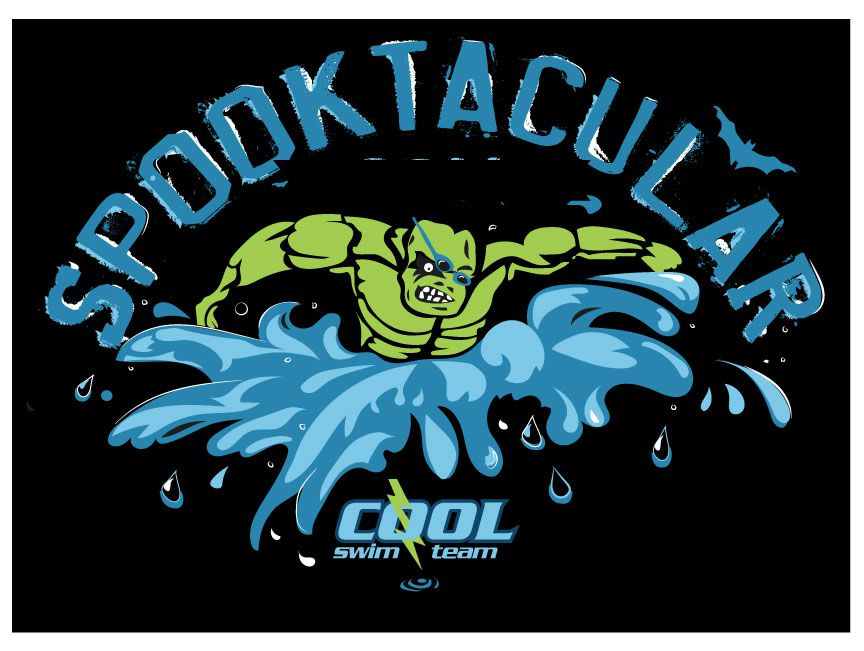 TITLE SPONSOR: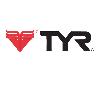 Meet type:		Age Group and Senior A-B-C,Two sessions on Saturday and three sessions on SundayDate:			October 17-18, 2015Sanction:	Held under the Sanction of Missouri Valley Swimming, Inc. on behalf of USA Swimming, Inc., Sanction Number: MV-15-90Location:		Platte County Community Center North			3101 Running Horse Rd.			Platte City, MO 64079Host:			COOL Swim TeamPool:	Eight (8) lane, 25-yd pool, non-turbulent racing lane lines. Horn start, with starting blocks. Pool depth is 12 feet at the starting end, and 5 feet at the turn end. There will be two (2) 25 yard cool down/warm up lanes available in a separate pool during the meet. The competition course has not been certified in accordance with 104.2.2C(4)Rule Authority:			2015 USA Swimming Rules and Regulation and Missouri Valley Swimming Rules will govern the meet. It is understood and agreed that USA Swimming shall be free from any liabilities or claims for damages arising by reason of injuries to anyone during the conduct of the event.All deck officials must be able to prove, to the satisfaction of the referee, that they hold a current USA Swimming official membership.  Any swimmer entered in the meet, unaccompanied by a USA Swimming member coach, must be certified by a USA Swimming member coach as being proficient in performing a racing start or must start each race from within the water.  It is the responsibility of the swimmer or the swimmer’s legal guardian to ensure compliance with this requirement.Use of audio or visual recording devises, including a cell phone, is not permitted in changing areas, rest rooms, or locker rooms.Changing into or out of swimsuits other than in locker rooms or other designated areas is prohibited.Coach Membership:	Each coach must be able to prove, to the satisfaction of the referee, that they hold a current USA Swimming coach membership.Eligibility:	All swimmers must be registered and in good standing with USA Swimming for 2015.  The swimmer’s age on the first day of the meet determines his/her age for the entire meet.Seeding:Entry times are “Yard Times” only.  “No Time” entries will be seeded in the slowest heats.The meet will be pre-seeded.Heats will be swum slowest to fastest with the exception of the 500 Free.Entry Procedure:Each Swimmer is limited to FOUR (4) individual events and ONE (1) relay per day. Swimmers may only swim one (1) session per day.The 500 freestyle on Sunday evening will NOT count in the individual event limit and is open to participants of all ages. Swimmers with NO TIMES will be accepted. Entries will be limited to the first 64 swimmers who enter the 500. COOL swimmers will be given priority.  Swimmers participating in the 500 must bring their own timers (2) and counter(1). The 500 will be swum fastest to slowest, boys and girls mixed in each heat.  Seeded at the referee’s discretion.Entries should be submitted on HYTEK format with entry times in yards.  USA Swimming registration number must appear electronically on the HYTEK file emailed to the Entry Chair.Entries without a USA Swimming number will not be accepted.  Entries will be limited to the first 450 swimmers, based on email date. Teams will not be split.E-mailed HYTEK zip and MM (Team Unify) files will be accepted as described in ENTRY DEADLINE below.Entry Fees:Individual events are $4.50 per event; relays are $7.00 per event. Deck entries will be accepted ($8.00 for individual events, $12.00 for relays), at the discretion of the referee, and must be turned in 30 minutes prior to the start of the session.Make Checks payable to COOL Swim Team and mail entries to the Entry Chair:                                  					Rachel Hagan                                   					12843 Flint St.                           					 Overland Park, KS 66213                                  				         (913) 530-6123                        				          meetdirector@coolswimteam.comEntry Deadline:The Entry Chair must receive entries and all fees by 6:00 PM on Friday, October 9, 2015.All team entries must include the coach’s name and the name, address, and phone number of the team’s entry chairperson if different than the coach.  Please include your e-mail address.Awards:	Ribbons will be given to 1st-8th place in individual events for A, B, and C levels in all age groups.  Mystery Heat prizes will be provided by our title sponsor: TYR Awards and prizes will not be mailed.  Officials:		Meet Director:  Rachel Hagan                           			   	  meetdirector@coolswimteam.com	 Administrative Official: Heather Thill		hthill@coolswimteam.comReferee:             Rebecca Hoagland                           			  	  rhoagland@cotaenterprises.com					  913-207-1461Meet times: 		AM Sessions:	Warm-ups at 7:00am.				Meet starts at 8:45amPM Sessions:	Warm-ups will begin immediately after the 					conclusion of the morning session.Warm-ups will begin no earlier than 1:00 p.m.Afternoon session will begin no earlier than 2:00 p.m.Sunday 500 Session:Session will start at the conclusion of the afternoon session. There will be a 20 minute warm-up allotted. Coaches Meeting:	At the discretion of the referee a coaches meeting may be held 15 minutes before the morning sessions.Warm-ups:Warm-up lane assignments will be emailed to the coaches prior to the meet, listed on www.coolswimteam.com and will be included in the coach’s packet.Missouri Valley and USA Swimming Safety Guidelines and Warm-Up Procedures will be in effect at the meet. Swimmers may not dive into the pool during general warm-up. Swimmers must enter the pool by stepping in feet first, or sitting and sliding in, in a safe and cautious manner. Entering in any other manner may result in the disqualification from one or more of the swimmer’s events for that session at the discretion of the Meet Referee. Swimmers may dive during the designated sprint warm up.Timers & Judges:	Visiting teams are encouraged to provide certified stroke and turn judges.  Officials’ meeting will be held 30 minutes before the beginning of each session.Meet Results:At the conclusion of the final session, copies of the meet results will be available for any coach who provides a USB memory stick.  Final Results will be posted on the Missouri Valley Website and may include the swimmer’s name, age, times and USA Swimming number.Concessions:		Concessions will be available at Platte County Community Center North Sportswear:		Swim Quik will be on site Saturday and Sunday. Crash Area:	Crash Area in the gym adjacent to the competition pool for swimmers and spectators.  Bleachers will be used for spectators.  Swimmers should plan to crash in the specified gym area.ORDER OF EVENTSEntries will be limited to the first 64 swimmers who enter the 500.Swimmers participating in the 500 must bring their own timers (2) and counter (1).SATURDAY MORNING—Session 11Girls11-12 100 FreestyleBoys23Girls10 & U 50 FreestyleBoys45Girls11-12 50 BreaststrokeBoys67Girls10 & U 100 BreaststrokeBoys89Girls11-12 50 BackstrokeBoys1011Girls10 & U 100 BackstrokeBoys1213Girls11-12 100 ButterflyBoys1415Girls10 & U 50 ButterflyBoys1617Girls11-12 100 IMBoys1819Girls10 & U 100 IMBoys20                  21     MIXED11-12 200 Mixed Medley Relay*MIXED21                 22     MIXED10 & U 200 Mixed Medley Relay*MIXED22SATURDAY AFTERNOON--Session 2                   23Girls13-14 100 FreestyleBoys2425Girls15 & Over 100 FreestyleBoys2627Girls13-14 200 BreaststrokeBoys2829Girls15 & Over 200 BreaststrokeBoys3031Girls13-14 100 ButterflyBoys3233Girls15 & Over 100 ButterflyBoys3435Girls13-14 200 BackstrokeBoys3637Girls15 & Over 200 BackstrokeBoys3839Girls13-14 200 IMBoys4041Girls15 & Over 200 IMBoys4243MIXED13- 14 200 Free MIXED RELAY*MIXED4344MIXED15 & Over 200 Free MIXED RELAY*MIXED44SUNDAY MORNING—Session 3                   45                  Girls11-12 50 FreestyleBoys4647Girls10 & U 100 FreestyleBoys4849Girls11-12 100 BreaststrokeBoys5051Girls10 & U 50 BreaststrokeBoys5253Girls11-12 100 BackstrokeBoys5455Girls10 & U 50 BackstrokeBoys5657Girls11-12 50 ButterflyBoys5859Girls10 & U 100 ButterflyBoys6061Girls11-12 200 FreestyleBoys6263Girls10 & U 200 FreestyleBoys6465MIXED 11-12 200 MIXED FREE RELAY*MIXED65                   66MIXED 10 & U 200 MIXED FREE RELAY*MIXED66SUNDAY AFTERNOON—Session 4                   67Girls13-14 200 FreestyleBoys6869Girls15 & Over 200 FreestyleBoys7071Girls13-14 100 BackstrokeBoys7273Girls15 & Over 100 BackstrokeBoys7475Girls13-14 100 BreaststrokeBoys7677Girls15 & Over 100 BreaststrokeBoys7879Girls13-14 50 FreestyleBoys8081Girls15 & Over 50 FreestyleBoys8283Girls13 & Over 200 ButterflyBoys8485MIXED13-14 200 MIXED MEDLEY RELAY*MIXED85                   86MIXED15 & Over 200 MIXED MEDLEY RELAY*MIXED86500 FREESTYLE—Session 587MIXEDMIXED 500 FreestyleMIXED87